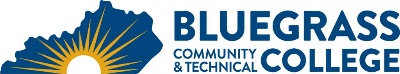 Program Coordinator: Shawn Gannon	E-mail: shawn.gannon@kctcs.edu		Phone: 859-246-6777Program Website: https://bluegrass.kctcs.edu/education-training/program-finder/welding-technology.aspx Student Name:		Student ID: Students must meet college readiness benchmarks as identified by the Council on Postsecondary Education or remedy the identified skill deficiencies. Graduation Requirements:Advisor Name	__________________________________	Advisor Contact	________________________________First SemesterCr. Hrs.TermGradePrerequisitesNotesWLD 110 Cutting Processes2Coreq: WLD 111WLD 111 Cutting Processes Lab3Coreq: WLD 110Total Semester Credit Hours5Total Certificate Credit Hours525% or more of Total Certificate Credit Hours must be earned at BCTCCumulative GPA must be 2.0 or higher